GulbenēLR Vides aizsardzības un reģionālās attīstības ministrijaipasts@varam.gov.lv Par publiskā pārskata nosūtīšanuNosūtam zināšanai un publicēšanai Gulbenes novada domes 2021.gada 27.maija sēdē Nr.6 pieņemto Gulbenes novada pašvaldības 2020.gada publisko pārskatu. Saite uz failiem.lv https://failiem.lv/u/6hnznqtcqGulbenes novada domes priekšsēdētājs					N.AudzišsV.Baškere64497713DOKUMENTS PARAKSTĪTS AR DROŠU ELEKTRONISKO PARAKSTU UN SATUR LAIKA ZĪMOGUGULBENES NOVADA DOMES LĒMUMSGulbenēPar Gulbenes novada pašvaldības 2020.gada publiskā pārskata apstiprināšanuPamatojoties uz likuma „Par pašvaldībām” 21.panta pirmās daļas 2.punktu, kas nosaka, ka dome var izskatīt jebkuru jautājumu, kas ir attiecīgās pašvaldības pārziņā, turklāt tikai dome var apstiprināt pašvaldības budžetu, budžeta grozījumus un pārskatus par budžeta izpildi, kā arī saimniecisko un gada publisko pārskatu, šī likuma 72.panta pirmo daļu, kas nosaka, ka dome nodrošina gada publiskā pārskata sagatavošanu un ziņojuma par to publicēšanu, Likuma par budžeta un finanšu vadību 14.panta trešo daļu, kas nosaka, ka, lai informētu sabiedrību par iestādes darbības mērķiem un rezultātiem, kā arī par piešķirto valsts budžeta līdzekļu izlietošanu iepriekšējā gadā, pašvaldība līdz pārskata gadam sekojošā gada 1.jūlijam sagatavo gada publisko pārskatu un mēneša laikā pēc sagatavošanas publicē to savā mājaslapā internetā, pašvaldība gada publisko pārskatu iesniedz Vides aizsardzības un reģionālās attīstības ministrijai publicēšanai tās mājaslapā internetā, pašvaldības gada publiskajam pārskatam jābūt sabiedrībai pieejamam katrā attiecīgajā pašvaldībā, un ievērojot Ministru kabineta 2010.gada 5.maija noteikumus Nr.413 „Noteikumi par gada publiskajiem pārskatiem”, kas nosaka gada publiskā pārskata saturu un sagatavošanas kārtību, un Finanšu komitejas ieteikumu, atklāti balsojot: ar 15 balsīm "Par" (Anatolijs Savickis, Andis Caunītis, Andris Vējiņš, Guna Pūcīte, Gunārs Ciglis, Guntis Princovs, Indra Caune, Intars Liepiņš, Larisa Cīrule, Lāsma Gabdulļina, Normunds Audzišs, Normunds Mazūrs, Stanislavs Gžibovskis, Valtis Krauklis, Zintis Mezītis), "Pret" – nav, "Atturas" – 2 (Ieva Grīnšteine, Ilze Mezīte), Gulbenes novada dome NOLEMJ:1. APSTIPRINĀT Gulbenes novada pašvaldības 2020.gada publisko pārskatu (pielikumā). 2. PUBLICĒT Gulbenes novada pašvaldības 2020.gada publisko pārskatu Gulbenes novada pašvaldības mājas lapā www.gulbene.lv internetā mēneša laikā pēc tā apstiprināšanas.3. NODROŠINĀT Gulbenes novada pašvaldības 2020.gada publiskā pārskata pieejamību Gulbenes novada pašvaldības telpās Ābeļu ielā 2, Gulbenē, Gulbenes novadā.4. UZDOT Gulbenes novada pašvaldības Kancelejas nodaļas kancelejas pārzinei Vitai Baškerei iesniegt Vides aizsardzības un reģionālās attīstības ministrijai Gulbenes novada pašvaldības 2020.gada publisko pārskatu publicēšanai tās mājaslapā internetā.Gulbenes novada domes priekšsēdētājs 					N.Audzišs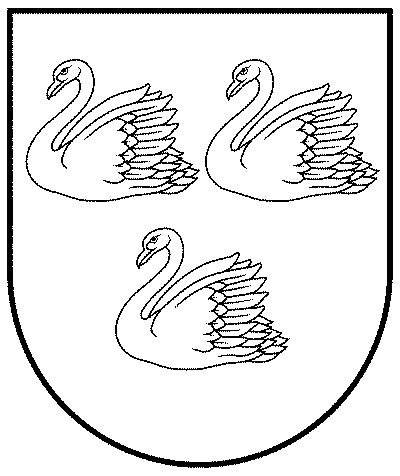                            GULBENES NOVADA PAŠVALDĪBA                           GULBENES NOVADA PAŠVALDĪBA                           GULBENES NOVADA PAŠVALDĪBAReģ. Nr. 90009116327Reģ. Nr. 90009116327Reģ. Nr. 90009116327Ābeļu iela 2, Gulbene, Gulbenes nov., LV-4401Ābeļu iela 2, Gulbene, Gulbenes nov., LV-4401Ābeļu iela 2, Gulbene, Gulbenes nov., LV-4401Tālrunis 64497710, fakss 64497730, e-pasts: dome@gulbene.lv, www.gulbene.lvTālrunis 64497710, fakss 64497730, e-pasts: dome@gulbene.lv, www.gulbene.lvTālrunis 64497710, fakss 64497730, e-pasts: dome@gulbene.lv, www.gulbene.lvGULBENES NOVADA PAŠVALDĪBAReģ.Nr.90009116327Ābeļu iela 2, Gulbene, Gulbenes nov., LV-4401Tālrunis 64497710, mob.26595362, e-pasts; dome@gulbene.lv, www.gulbene.lv2021.gada 27.maijā                          Nr. GND/2021/676(protokols Nr.6; 101.p.)